Р О С С И Й С К А Я   Ф Е Д Е Р А Ц И Я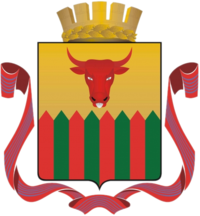 А Д М И Н И С Т Р А Ц И Я  ГОРОДСКОГО  ОКРУГА «ГОРОД  Ч И ТА»КОМИТЕТ ОБРАЗОВАНИЯАДМИНИСТРАЦИИ ГОРОДСКОГО ОКРУГА «ГОРОД ЧИТА»672000, г. Чита, ул. Забайкальского рабочего, д. 94                                                             телефон: 32-30-28Председателю комитета образованияадминистрации городского округа«Город Чита» О.И. Кирикот__________________________________________                              (Ф.И.О. родителя)адрес________________________________________телефон______________________________________ЗАЯВЛЕНИЕПрошу выплатить ежемесячную компенсацию на воспитание и обучение ребенка-инвалида _________________________________________________________________________                                       (Ф.И.О. ребенка)на дому в соответствии с Законом Забайкальского края от 08.12.2014 г. № 1097-33 К «Об отдельных вопросах организации обучения детей-инвалидов по основным общеобразовательным программам на дому».К заявлению прилагаю:  Копию документа, удостоверяющего личность заявителя (первая страница); Копию свидетельства о рождении ребенка-инвалида; для детей-инвалидов старше 14 лет – копию документа удостоверяющего личность; Копию страхового свидетельства обязательного пенсионного страхования (СНИЛС) родителя и ребенка-инвалида;  Копию документа об открытии в банке счета на имя заявителя;  Копию документа, подтверждающего факт установления инвалидности, выдаваемого федеральным государственным учреждением медико-социальной экспертизы;  Копию медицинского заключения с указанием рекомендуемой формы обучения ребенка-инвалида;    Справку из органа управления образованием по месту проживания ребенка-инвалида на дому. «____» _________________20____г.   				____________________                                (дата сдачи в отдел компенсации)                                                                                                        (подпись заявителя)Заявление принял (а)_______________________________                       ___________________                                                                      (Ф.И.О. специалиста)                                                                                  (подпись)Регистрационный номер_____________,                 дата регистрации   «___»____________20__г.                            ИНВАЛИДАМмедико-социальную экспертизу об установлении инвалидностимедицинское заключение о рекомендуемой форме обучениясправку из школы о зачислении в класс               в каб. 210 справка для школы.